Grupa Kapitałowa IMMOBILE w 2021 ze zdecydowanym wzrostem zysków i rekomendacją dywidendyGrupa Kapitałowa IMMOBILE, konglomerat spółek notowany na GPW od 2007 roku, opublikował wyniki finansowe za rok 2021. Przychody skonsolidowane Spółki w tym okresie wyniosły 575,8 mln PLN, EBITDA 48,1 mln PLN, a zysk netto 15,7 mln PLN.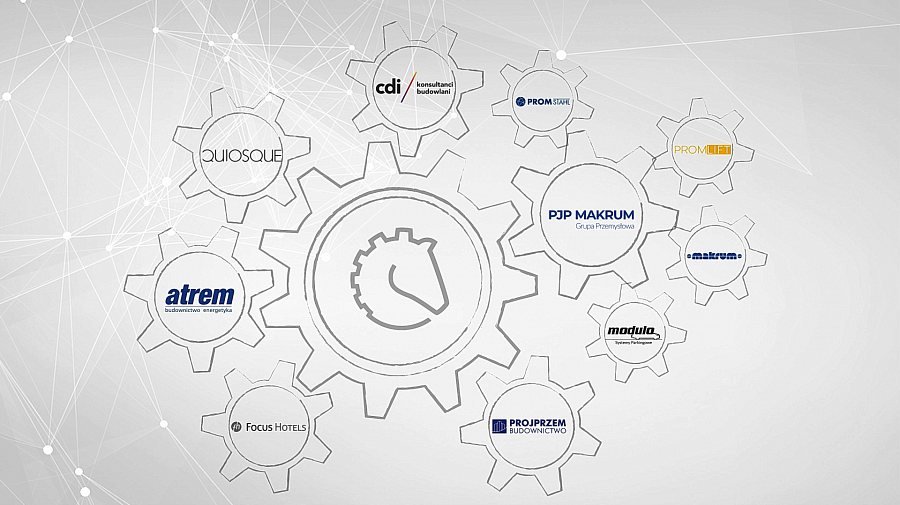 Skonsolidowane przychody Grupy w 2021 roku wyniosły 575,8 mln PLN, co oznacza wzrost o 43,4 mln PLN w stosunku do analogicznego okresu roku 2020. Na ogólną poprawę przychodów Grupy w 2021 roku w stosunku do roku 2020, wpływ miał wzrost zarówno wzrost sprzedaży krajowej, jak i zagranicznej.Wzrost widoczny jest w szczególności w segmencie przemysłowym (+24,0 mln PLN) oraz hotelowym (+22,2 mln PLN). Wzrost w przemyśle wynika głównie ze wzrostu przychodów ze sprzedaży systemów przeładunkowych. W hotelarstwie zaś, ze zdecydowanego poluzowania obowiązujących obostrzeń z końcem czerwca 2021 roku, ale także z powiększenia bazy o trzy kolejne obiekty (w Elblągu, Szczecinie oraz Lublinie).Ponadto w wyniku nabycia w kwietniu 2021 roku udziałów w spółce DLAKO Sp. z o.o. (marka modowa Quiosque), Grupa wykazała przychód w segmencie odzieżowym na poziomie 73,7 mln PLN.Spadek przychodów w segmencie budownictwa (-54,9 mln PLN) jest przede wszystkim wynikiem wczesnego etapu realizacji dużych kontraktów (Tłoczni Gazu w Odolanowie oraz osiedla mieszkaniowego pod nazwą „PERFUMIARNIA" w Poznaniu), zmian projektowych wniesionych przez inwestorów po podpisaniu umów oraz przesunięcie części prac budowlanych o 2-3 miesiące (kontrakty realizowane dla: Stowarzyszenie Kultury Fizycznej "KOLEJORZ, Aluplast Sp. z o.o.).Spadek przychodów w segmencie konsultingu budowalnego i developingu (-32,2 mln PLN) jest efektem cykliczności prowadzonych realizacji deweloperskich – trzech etapowanych inwestycji, w których aktualnie trwa realizacja kolejnych etapów.W okresie sprawozdawczym, GK IMMOBILE wygenerowała zysk brutto na sprzedaży na poziomie 107,6 mln PLN (rentowność na poziomie 18,7%), wobec 91,8 mln PLN w roku 2020 (rentowność 17,3%).Razem ze wzrostem przychodów wzrosły koszty sprzedaży o ok. 15,7 mln PLN. Koszty ogólnego zarządu wzrosły o ok. 4,1 mln PLN. Wyższe koszty ogólnego Zarządu w stosunku do okresu porównywalnego wynikają głównie z włączenia Dlako Sp. z o.o. i jej spółek zależnych do Grupy.Grupa osiągnęła zysk na działalności operacyjnej na poziomie 17,7 mln PLN, wobec zysku na poziomie 15,3 mln PLN w roku 2020, zaś zysk brutto na poziomie 17,1 mln PLN (vs. 5,5 mln PLN rok wcześniej).Za 2021 rok zysk netto wyniósł 15,7 mln PLN, wobec zysku netto 2,9 mln PLN w roku 2020.Po publikacji raportu za rok 2021, spółka przekazała także komunikat o rekomendacji zysków na kolejną dywidendę dla jej akcjonariuszy.Grupa Kapitałowa IMMOBILE S.A. jest notowana na Giełdzie Papierów Wartościowych w Warszawie od 2007 r. Założeniem strategicznym jej działalności jest ciągły rozwój poprzez pozyskiwanie nowych podmiotów w ramach procesu akwizycji oraz maksymalne wykorzystanie potencjału każdej z posiadanych już spółek. GK IMMOBILE S.A. posiada w portfelu spółki działające w przemyśle, hotelarstwie, developingu, branży odzieżowej, automatyce i elektroenergetyce oraz budownictwie przemysłowym. Wyróżnikiem spółki jest unikatowy sposób komunikacji z rynkiem poprzez cykle podcastów publikowanych na kanale YouTube ‘Grupa Kapitałowa IMMOBILE S.A’.